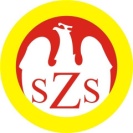 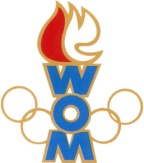 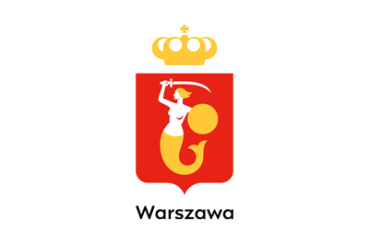 LVII WOMKOMUNIKAT KOŃCOWY ZAWODÓW FINAŁOWYCHSZTAFETY K  LICEALIADA W ROKU SZK.2023/2024Zespoły Białołęki, Wesołej, Wilanowa i Wawra nie zgłosiły się na zawodyMiejsceSzkołaDzielnicaPkt. WOM1LIX  LO Mistrzostwa Sportowego im. KusocińskiegoBielany162LXII  LO im.   AndersaŚródmieście143XL  LO im. ŻeromskiegoWola124XIV  LO im. StaszicaOchota105VIII  LO im. Władysława IVPraga Północ96XXXIV  LO im. CervantesaMokotów87WOLIBemowo78LXX  LO im. KamińskiegoUrsynów79LXIV  LO im. St. I. WitkiewiczaŻoliborz710CLIX  LO  im. Króla Jana III SobieskiegoWłochy411XIX  LO im. Powstańców WarszawyPraga Południe412XLVI  LO im. CzarnieckiegoTargówek413LI  LO im. KościuszkiRembertów314LVI  LO  im. PileckiegoUrsus3